EYFS - Nursery READINGPupils should be taught to:Know that print has meaning and English is read from left to right and top to bottomBeginning to hear and say initial sounds in words and start to link sounds to lettersShows awareness of rhyme and alliterationRecognises rhythm in spoken words, songs, poems and rhymes. Claps or taps syllables in words during sound playEngages with books and other reading materails at an increasingly deeper level, sometimes drawing on their phonetic knowledge to decode words. Interpreting the text using the illustrations and their subject knowledge. COMPREHENSIONPupils should be taught to:
Listens to and joins in with stories and poems, when reading one to one and in small groups. Joins in with repeated refrains and anticipates key events and phrases in stories. Begins to tell own stories and have awareness of how stories are structured. Talks about events and principal characters in stories and suggests how the story might end. Shows an interest in illustrations and words in print, digital books and words in the environment. Enjoys looking at print and digital books independently. Engages in extended conversations about stories, learning new vocabulary. EYFS  - ReceptionREADINGPupils should be taught to:Continue a rhyming string and identify alliterationHear and say the initial sound in words and start to link sounds to letters, naming and sounding the letters of the alphabet.Read a few common exception words linked to the schools phonics programme. Say a sound for each letter in the alphabet and at least 10 diagraphs.Read words consistent with their phonic knowledge by sound blending.Read aloud simple sentences and books that are consistent with their phonic knowledge, including some common exception words.COMPREHENSIONPupils should be taught to:Re-read books to build up their confidence in word reading, fluency, understanding and enjoyment.Enjoys an increasing range of print and digital books, both fiction and non-fiction. Describes main story settings, events and principal characters in increasing detail.Demonstrate an understanding of what has been read to them by re-telling stories and narratives using their own words and recently introduced vocabulary.Anticipate key events in storiesRecall, reinact and discuss stories that have been read to them. Use and understand recently introduced vocabulary during disucssions about stories, non-fiction, rhymes, poems and during role-play.Key Stage 1Reading Year 1READINGPupils should be taught to:apply phonic knowledge and skills as the route to decode words respond speedily with the correct sound to graphemes (letters or groups of letters) for all 40+ phonemes, including, where applicable, alternative sounds for graphemes read accurately by blending sounds in unfamiliar words containing GPCs that have been taught read common exception words, noting unusual correspondences between spelling and sound and where these occur in the word read words containing taught GPCs and –s, –es, –ing, –ed, –er and –est endings read other words of more than one syllable that contain taught GPCs read words with contractions [for example, I’m, I’ll, we’ll], and understand that the apostrophe represents the omitted letter(s) read aloud accurately books that are consistent with their developing phonic knowledge and that do not require them to use other strategies to work out words re-read these books to build up their fluency and confidence in word reading.COMPREHENSIONPupils should be taught to:develop pleasure in reading, motivation to read, vocabulary and understanding by:listening to and discussing a wide range of poems, stories and non-fiction at alevel beyond that at which they can read independentlybeing encouraged to link what they read or hear read to their own experiencesbecoming very familiar with key stories, fairy stories and traditional tales,retelling them and considering their particular characteristicsrecognising and joining in with predictable phraseslearning to appreciate rhymes and poems, and to recite some by heartdiscussing word meanings, linking new meanings to those already knownunderstand both the books they can already read accurately and fluently and those they listen to by:drawing on what they already know or on background information and vocabulary provided by the teacherchecking that the text makes sense to them as they read and correcting inaccurate readingdiscussing the significance of the title and eventsmaking inferences on the basis of what is being said and donepredicting what might happen on the basis of what has been read so farparticipate in discussion about what is read to them, taking turns and listening to what others sayexplain clearly their understanding of what is read to them time scales.Working Towards Uni/MultistructureWorking AtRelationalGreater depthExtended AbstractNursery I can hear different sounds in the environment. I can say what is different about the sounds I can hear in the environment.  I can recognise my name. I know that words have meaning. (Na)I know that I read from left to right and top to bottom when I am reading in English. (Na)I can hear rhyming words. (Nc) I can hear a rhythm in rhymes and songs (Nd)I can hear the first sound in a word (Nb) I can clap words when I am playing (Ne)I can continue a rhyming string (Ra)I can find alliteration (Ra) I can hear the first sound in words (Rb)I can show you what sound belongs to which letter (Rb)I can blend my words together (Rd)I can read lables, instructions, signs and envelopes when I am playing. ReceptionI know that words have meaning. (1a)I can hear the first sound in a word. (1b)I can hear and say the first sound in words and say which sound belongs to which letter. (Rb)I can find alliteration (Ra)I can continue a rhyming string (Ra)I can read some tricky words (Rc). I can blend my sounds together to make words (Rd)I can say 10 diagraphs (Re)I can read simple sentences using my phonics (Rf)I can read books without decoding the words. (Y1)I can re-read books to build my confidence and fluency. (Y1)Working Towards Uni/MultistructureWorking AtRelationalGreater depthExtended AbstractNursery I can say what my favourite book is. I can sing my favourite song or rhyme. I can say a phrase from my favourite book. I can pay attention when someone is reading a book and respond to the pictures or words. I can listen and join in with stories and poems. (Ng)I can tell my own story (Nh)I can talk about a main character from a story (Ni)I can talk about events in stories (Ni)I can say what I think will happen in the end of the story (Ni). I can say new words from the story (Nj)I can talk about a story and the pictures in it (Nj) I enjoy reading lots of different books (Nf)I can describe a main character in the story (Rg) I can describe the setting of a story (Rh)I can describe the events that happen in a story (Ri)I can predict what might happen next (Rj)ReceptionI can talk about a character in the story (1c)I can talk about some events in the story (1c)I can tell my own story (1b)I can re-read books to build up my confidence and fluency (Rh)I can show that I understand what I am reading by retelling it or using new words (Ri)I can describe characters, settings and events in the story (Rg)I can say new vocabulary from a story (Ri)I can predict key events in stories (Rk)I can use new vocabulary from stories in my play (Rl)I can discuss what words mean and link new meanings to those that I already know  (Y1)I can link what I have read to my own experiences (Y1)I can discuss why the title and events of a story are important (Y1) I can make inferences on the basis of what is being said and done (Y1)Nursery ReceptionAutumn Term 1Peace At LastGodilocks and the Three BearsWe are all different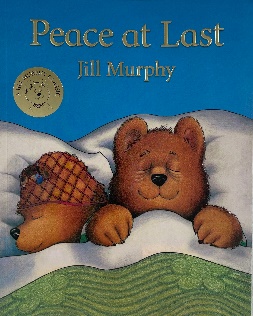 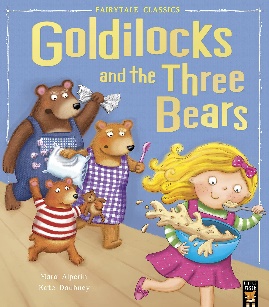 The Colour Monster Goes to SchoolStickmanOwl Babies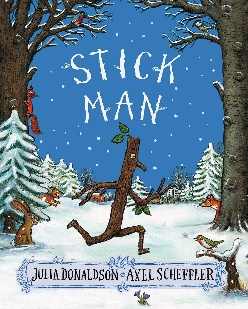 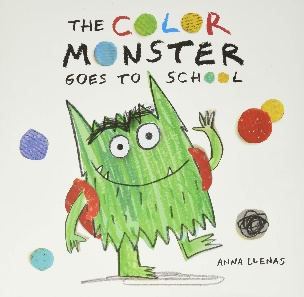 Autumn Term 2Dear ZooThe Tiger Who Came to TeaWe’re Going on a Bear Hunt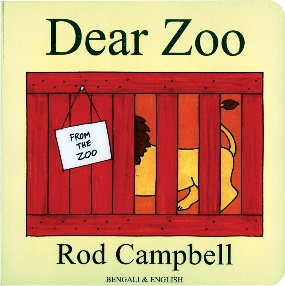 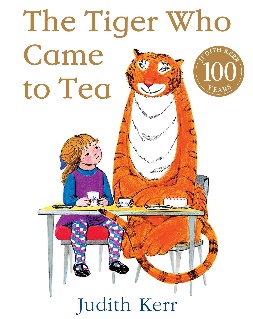 Handa’s SurpriseNelly Takes New YorkBiblioburro Lost and Found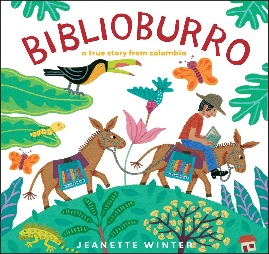 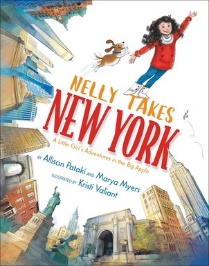 Nursery ReceptionSpring  Term 1The Enormous TurnipThe Very Hungry CaterpillarThe Gingerbread Man 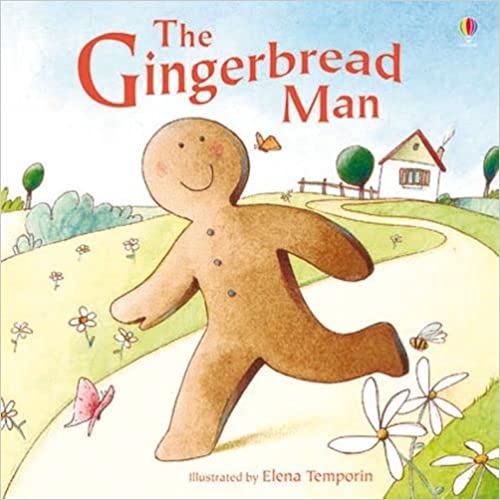 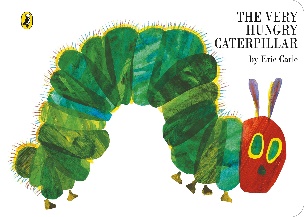 FirefightersSuperwormSupertato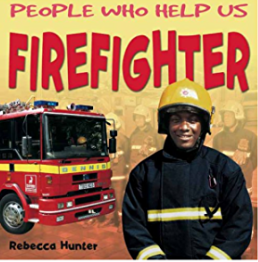 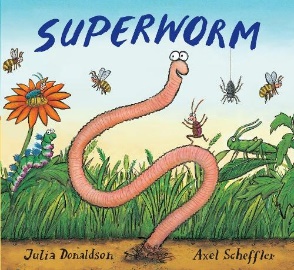 Spring  Term 2The Very Lazy LadybirdWhat the Ladybird HeardThe Very Busy Spider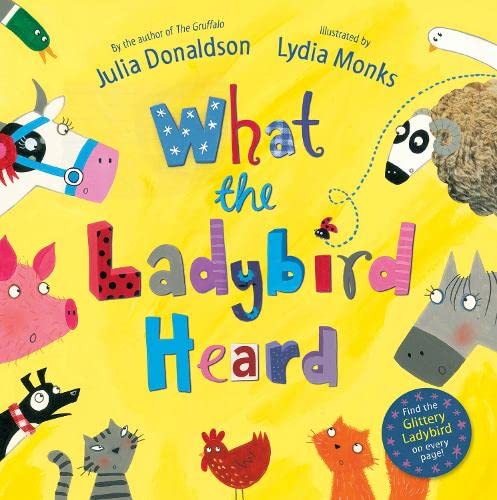 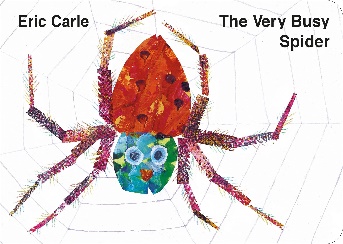 Farmer Duck The Crunching Munching CaterpillarTadpoles Promise 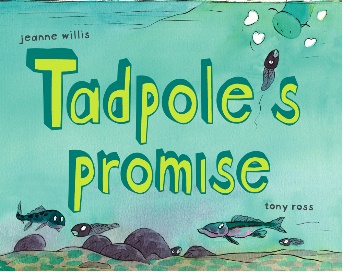 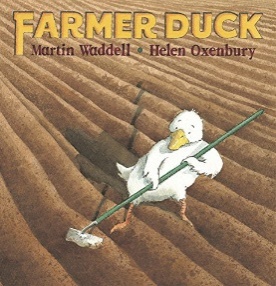 Nursery ReceptionSummer Term 1The Princess and the PeaLittle Red Riding Hood Cinderella 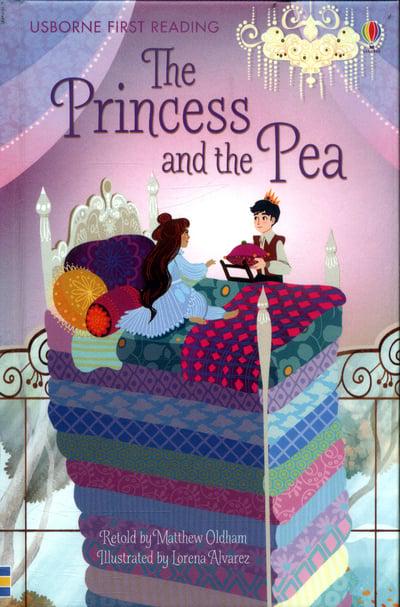 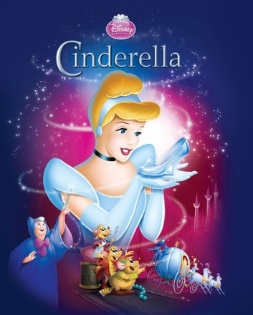 Snow White Rapunzel Sleeping Beauty 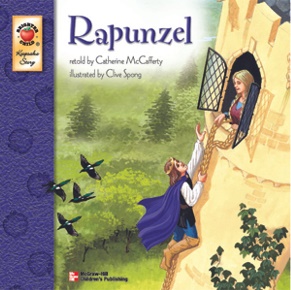 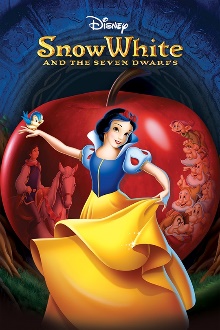 SummerTerm 2Barry the Fish with Fingers Commotion in the Ocean Under the Sea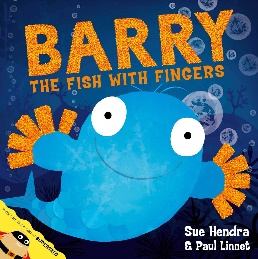 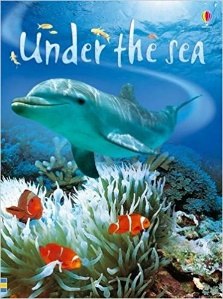 Rainbow Fish Percy the Park KeeperNon – Fiction: Explorers Weather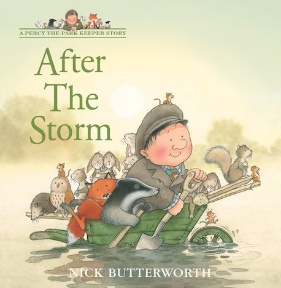 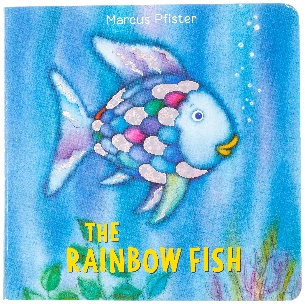 Autumn 1Autumn 1Autumn 1Content DomainsIntended OutcomesNurseryGoldilocks and the Three BearsPeace at Last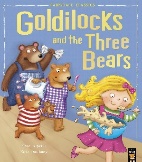 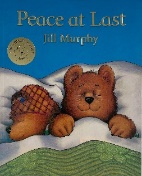 Na: Know that print has meaning and English is read from left to right and top to bottom. Ng: Listen to and joins in with stories and poems when reading in small groups. Joins in with repeated refrains and anticipates key events in stories. WALT: Know that we learn from a book. 
WALT: Know how to read a book. (Nf) WALT: Listen and join in with a story. WALT: Say what I think will happen. (Ni)Reception The Colour Monster Goes to SchoolStickmanOwl Babies 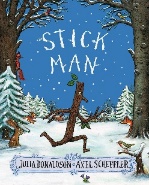 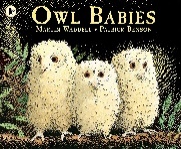 Ra: Continue a rhyming string and identify alliteration. Rb: Hear and say the initial sounds in a word and start to link sounds to letters, naming and sounding the letters of the alphabet. Reads individual letters by saying the sounds for them. WALT: Know what alliteration means. WALT: Find alliteration. WALT: Find and say rhyming words. WALT: Hear and say the first sound in a word. WALT: Say sounds in longer words. Autumn 2Autumn 2Autumn 2Content DomainsIntended OutcomesNurseryDear ZooThe Tiger Who Came to Tea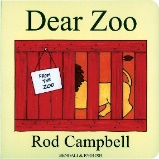 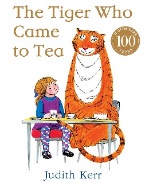 Nb: Begin to hear and say the initial sounds in words and start to link sounds to letters. Nh: Begins to tell own stories and have an awareness of a story structure. WALT: Hear the first sound in a word. WALT: Say the first sound in a word. WALT: Tell my own story. WALT: Tell my own story using props and puppets. WALT: Know that a story has a beginning. WALT: Know that a story has a middle. WALT: Know that a story has an end. ReceptionHanda’s SurpriseLost and FoundBiblioburro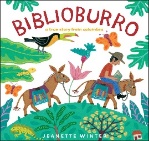 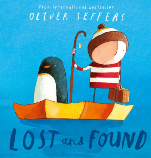 Rc: Read a few common exception words linked to the schools phonics programme. (Rf)Rd: Read words consistent with their phonics knowledge by sound blending.WALT: Read some red words. WALT: Read words using my phonic sounds. WALT: Blend sounds together to make words.Spring 1Spring 1Spring 1Content DomainsIntended OutcomesNurseryThe Hungry CaterpillarThe Ernomous TurnipThe Gingerbread Man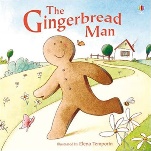 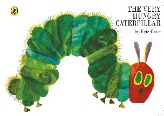 Nc: Show an awareness of rhyme and alliteration. Nd: Recognises rhythm in spoken words, songs, poems and rhymes. Ni: Talk about principal characters, settings and events in stories and suggest how a story might end. WALT: Find a rhyme. WALT: Find words that start with the same letter. WALT: Find a rhythm. WALT: Join in with a rhyme or song. WALT: Talk about a character. WALT: Talk about what happens in the story. Reception Police, Firefighers, Paramedics (NF)
SuperwormSupertato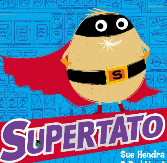 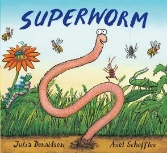 Rg: Describes main story settings, events, principal characters in increasing detail.Rh: Re-read books to build up their confidence in word reading, fluency, understanding and enjoyment. WALT: Describe where the story is set. WALT: Describe a character. WALT: Describe some events that happen in the story. WALT: Read a range of books. Spring 2Spring 2Spring 2Content DomainsIntended OutcomesNurseryThe Very Lazy LadybirdThe Very Busy SpiderWhat the Ladybird Heard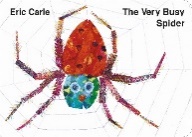 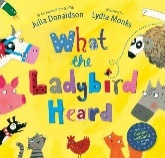 Nj: Engage in an extended conversation about the story – learning new vocabulary. Nk: Show an interest in illustrations, and words in print, digital books and words in the environment. (Nf)WALT: Say new words and use them. WALT: Talk about the pictures. (Nf)WALT: Talk about words that I can see around me. Reception Farmer DuckThe Pig in the Pond Life cycles – (NF) 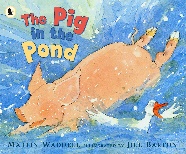 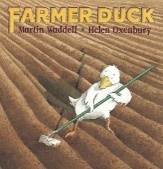 Ri: Demonstarte an understanding of what has been read to them by re-telling stories and narratives using their own wordsand recently introcduced vocabulary. Rf: Read aloud simple sentences and books that are consistent with their phonic knowledge, including some common exception words. Rk: Anticipate key events in stories. WALT: Re-tell a story using new words that I have learnt. (Rl)WALT: Read sentences using my phonics. WALT: Predict what will happen. Summer 1Summer 1Summer 1Content DomainsIntended OutcomesNurseryThe Princess and the PeaCinderella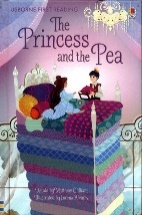 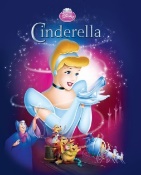 Ne: Claps or taps syllables in words during sound play. Nf: Engage with books and other reading materials at an increasingly deeper level, sometimes drawing on their phonetic knowledge to decode words. Interpreting the text using the illustrations and their subject knowledge. WALT: Clap sounds in a word. WALT: Read sounds in words. Reception Snow White Rapunzel 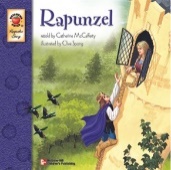 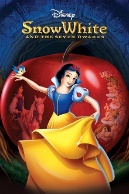 Rf: Read aloud simple sentences and books that are consistent with their phonic knowledge, including some common exception words.Re: Say a sound for each letter in the alphabet and at least 10 diagrpahs. WALT: Read sentences using my phonics.WALT: Recognise and say the special friends. Summer 2Summer 2Summer 2Content DomainsIntended OutcomesNurseryBarry the Fish with Fingers Under the Sea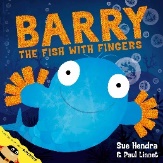 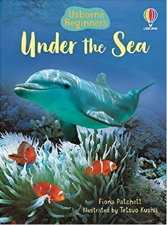 Ni: Enjoys an increasing range of print including fiction and non-fiction. Nf: Engage with books and other reading materials at an increasingly deeper level, sometimes drawing on their phonetic knowledge to decode words. Interpreting the text using the illustrations and their subject knowledge. Ask questions about a book. WALT: Enjoy lots of books. WALT: Read sounds in words and start to blend them together. WALT: Ask questions about a story. Reception The Rainbow FishAfter the Storm 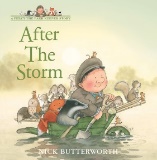 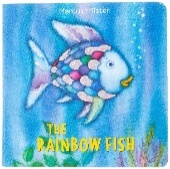 Rl: Use and understand recently introduced vocabulary during discussions about stories, non-fiction, rhymes, poems and during role play. WALT: Discuss what I have read. WALT: Explain what some new words mean. WALT: Use new words I have learnt in my play. (Ri)